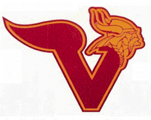 Welcome to the 2019 Soccer Season!The Voorhees Girls Soccer Booster Club’s mission is to support and sustain the Voorhees High School girls’ soccer teams.  All parents of players are members of the booster club and we encourage you to be as active as you would like in this season’s activities.We are requesting a Family Contribution of $ 100.00, per player which will help cover the following. If there is a hardship we are willing to take whatever you can afford. Please let us know. Pasta PartiesPractice shirts for all playersPurchasing items from the coaches’ wish list.Bagel breakfast before a few practicesCharitable eventThe End of Season Banquet, including gifts for the coaches and seniors Senior night festivitiesPlease help us reach our GOAL of 100% participation and make this a season to remember! You can even have someone sponsor your child.  Just ask a business to sponsor the girls’ soccer team and we will add them in the senior night program.**You will have the opportunity to place advertising in the senior night & banquet programs**Your participation is needed to keep the Red & Gold traditions alive and help make lasting memories of friendship and camaraderie for all players!PLAYERS NAME:   _________________________________________________   HOME PHONE: ______________________________Grade: _________________FAMILY CONTRIBUTION:		$_______________	Additional donation:  		$_______________	TOTAL:				$ _______________	   		Check #(s): __________Please make your check(s) payable to the “Voorhees Vikes Booster Club Girls Soccer or VVBC Girls Soccer” Thank you!